银丰基因科技有限公司宫颈癌早期筛查产品宫颈癌是继乳腺癌之后,威胁女性健康的第二大癌症疾病。全球每年宫颈癌新发病例约 52.8 万例,仅中国每年新发 15 万多例,超过一半以上的病例因此而死亡。HPV持续感染是宫颈癌发生的必要条件。为检测出宫颈癌的早期病变,银丰基因科技有限公司推出HPV 检测作为宫颈癌早期的筛查形式,达到有效预防宫颈癌的目的 。项目简介目前已发现超 200 种型别的人乳头瘤病毒(HPV),我公司推出的 23 项 HPV 检测包括高危型 17 种:16, 18, 31, 33, 35, 39, 45, 51, 52, 53, 56, 58, 59, 66 , 68, 73 ,82;低危型 6 种:6, 11, 42, 43, 81,83。27 项 HPV 检测包括高危型 17 种:16, 18, 26,31, 33, 35, 39, 45, 51, 52, 53, 56, 58, 59, 66 , 68, 82; 低危型10种:6, 11, 40, 42, 43, 44, 55, 61, 81,83。 项目基本信息1、适用人群a)宫颈癌患者、疑似宫颈癌患者 b) 常规宫颈癌筛查 c)对宫颈健康有一定要求的 20 岁以上女性 2、样本采集标准及运输要求 a)样本采集方法为医生常规采集方式,采集后将同一受检者的样品放入密封袋密封, 以防样品之间混淆,运输时泡沫箱内需放置 2~4 个冰袋,若夏季高温,冰袋数量酌情增加, 用宽胶带仔细密封运输箱,要求运输箱密封处不得留有明显缝隙。运输时间要求 24 小时送至我公司样本接受室。 b)样本采集后如不能及时发送,可临时放在冷藏环境内,此两种样本可在 2~8°C的 冷藏环境下长期保存至少十天。 3、报告出具时间:自公司收到样品后, 23 项 HPV 检测均在 3~4 个工作日内发出报告,27 项 HPV 检测需 4~5 个工作日内发出报告。 送检单填写模版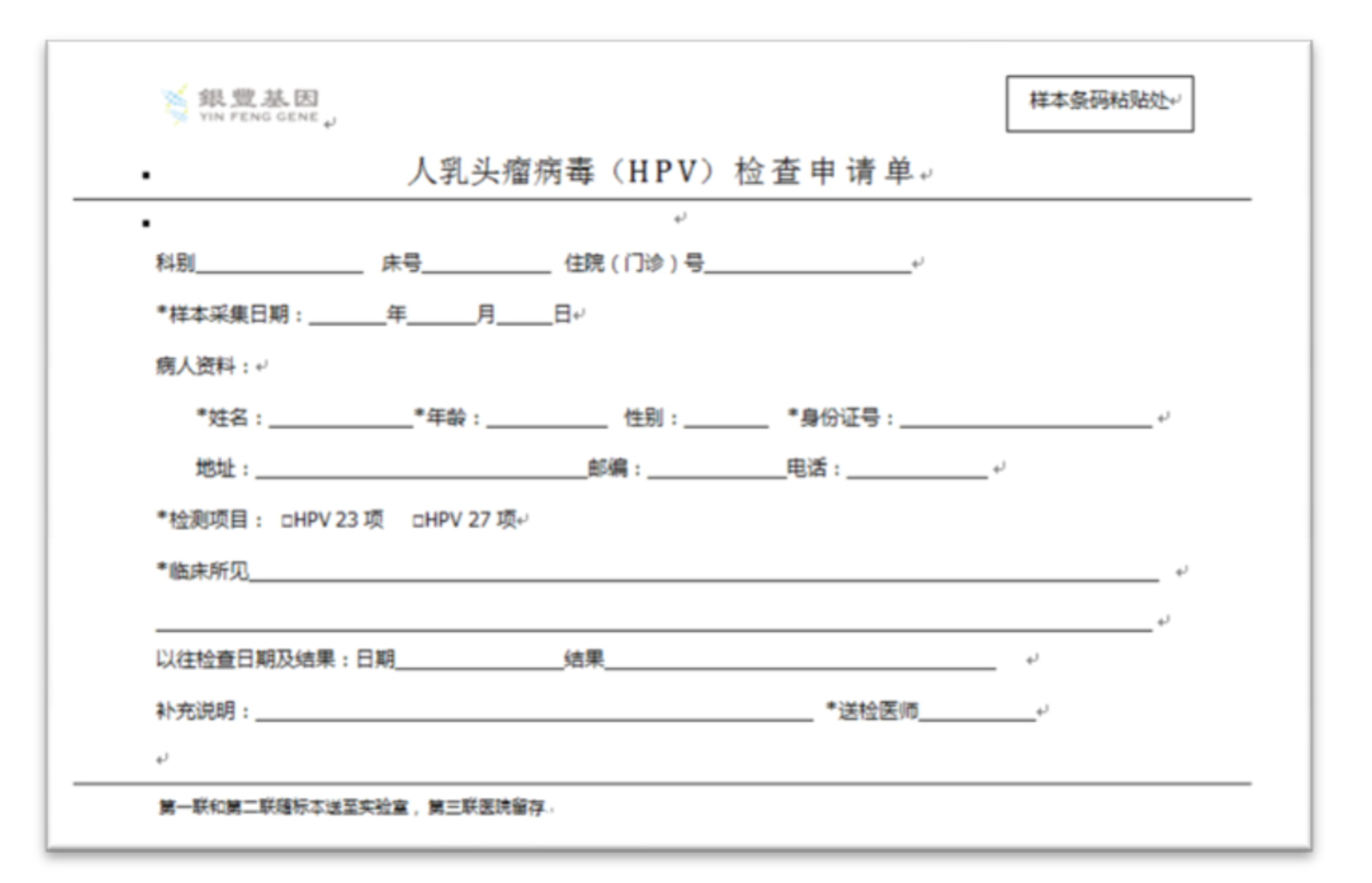 